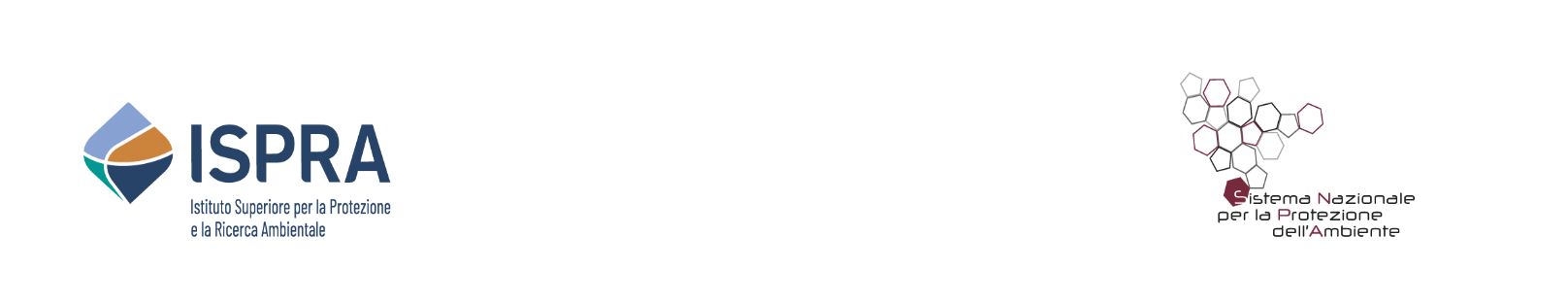 GEOLOGICAL SURVEY OF ITALY PUBLISHING PRODUCT PURCHASEAPPLICATION FORM TO FILL AND TO E-MAIL at protocollo.ispra@ispra.legalmail.itBUYER BILLING DATA Surname and Name ______________________________________________________________________Company name _________________________________________________________________________Street__________________________________________________________________n. ______________CODE_______________City_____________________________________Country ____________________Tax code or VAT number (if available) 		_________________ 		_______________	___CAUTION:  According to Italian accountability rules  please fill in  the name of person/farm who is entitled the bank account that issue the  payment and related the invoice will be  addressed to it SHIPPING ADDRESSSurname and Name ______________________________________________________________________Street__________________________________________________________________n. ______________CODE_______________City_____________________________________Country ____________________Phone number ____________________________e-mail address __________________________________(at least one active delivery address for any communication)(Date and legible signature)Information regarding personal data processing ISPRA (data controller) informs that personal data provided by filling this form will be used exclusively for the purchase of cartographic - publishing products of the Geological Survey of Italy (ISPRA). Providing such personal data is required to perform the required activities and their absence does not allow its startup. Requests to exercise the rights provided in favor of the person concerned by items from 15 to 22  EU Regulation 2016/679, including the right to access their personal data, to request correction, updating and cancellation if incomplete, incorrect or collected in violation of the law and the right to object to their processing for legitimate reasons, may be addressed to ISPRA, submitting his application at geo-dir@isprambiente.it (Date and legible signature)REQUIRED GEOLOGICAL SURVEY OF ITALY PUBLISHING PRODUCTS Hereby I require to purchase following Geological Survey of Italy publishing:CAUTION:   Please visit following pages of ISPRA web site: 1) for more information on products and purchasing procedure: http://www.isprambiente.gov.it/en/site-services/information-office/faq-frequently-asked-questions 2) to download application formhttp://www.isprambiente.gov.it/en/site-services/information-office/forms _____________________________________________(Date and legible signature)
PUBLICATION
VOLUME AND/OR GEOLOGICAL MAP NUMBER  Memorie Descrittive della Carta Geologica d’ItaliaMemorie per servire alla descrizione della Carta Geologica d’ItaliaGeological map of Majella Mountain    scale 1:25.000Geologic map of Italy  scale 1:50.000 (CARG)Geotematic map of Italy  scale 1:50.000 (CARG)Geologic map of italian seas scale 1:250.000 (CARG)Geologic map of Italy  scale 1:1.000.000Gravimetric map of Italy  scale 1:1.250.000